ISCRIZIONE AL PEDIBUS a.s. 2023-2024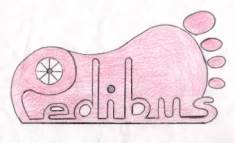 Scuola Primaria “G. Rodari”Casale sul SileIo sottoscritto/a ___________________________________________________________________________tel./cell. _____________________________ e-mail ______________________________________________in qualità di genitore dell’alunno/a ____________________________________________________________iscritto alla classe _______ sezione _______ della Scuola Primaria "G. Rodari"CHIEDOChe mio figlio/a venga accompagnato/a lungo il tragitto casa-scuola nell'ambito del progetto Pedibus.(indicare la linea di servizio e l’eventuale opzione desiderata)Mi impegno ad istruirlo/a sul comportamento da tenere nel corso del tragitto.Data _________________	Firma	_______________________________AUTORIZZOi referenti e gli accompagnatori del Pedibus a riprendere con macchina fotografica o videocamera mio/a figlio/a in situazioni legate al suddetto servizio. Le riprese saranno destinate ad esclusivo scopo didattico.Data _________________	Firma	_______________________________***Il/la sottoscritto/a _____________________________________________, consapevole delle conseguenze amministrative e penali per chi rilasci dichiarazioni non corrispondenti a verità, ai sensi del DPR 445/2000, dichiara di aver effettuato la scelta/richiesta in osservanza delle disposizioni sulla responsabilità genitoriale di cui agli artt. 316, 337 ter e 337 quater del codice civile, che richiedono il consenso di entrambi i genitori.Data _____________________	Firma	_______________________________________***Da compilare solo in caso di genitore unico firmatario. Linea MONTENERO Punto di partenza: Via Montenero Punto intermedio: Parcheggio Cimitero Punto intermedio: Angolo Via Sernaglia della Battaglia – Via Marconi Linea CARRARESI Punto di partenza: Parcheggio Chiesa Punto intermedio: Piazza agli Alpini Linea  BersaglieriPunto di partenza: Cippo del Ricordo	Linea Torcelle□ Punto di partenza: Via Burano □ Punto intermedio: Ponte via Re Ashoka